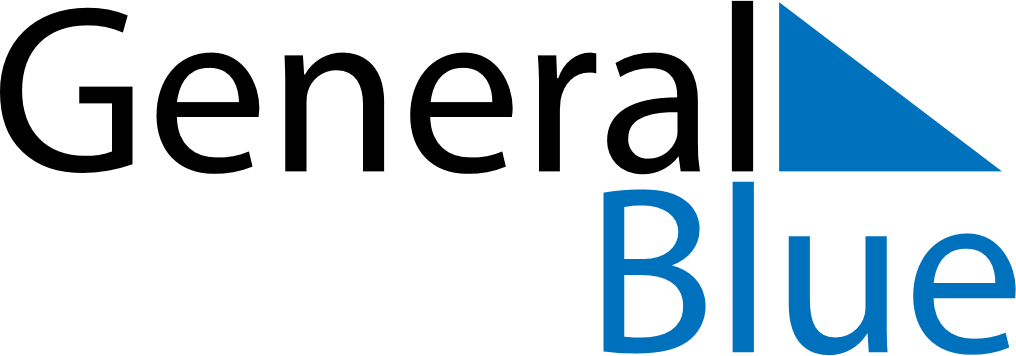 May 2021May 2021May 2021May 2021ArubaArubaArubaMondayTuesdayWednesdayThursdayFridaySaturdaySaturdaySunday112Labour DayLabour Day345678891011121314151516Ascension Day1718192021222223242526272829293031